                               «День добрых пожеланий»Вот и закончилась неделя добра.  Пришло время подводить итоги…В старшей группе дети оформили газету «Не забывайте делиться добротой», в средней младшей  группах выпущены мини- книжки  «Что такое доброта» В подготовительной группе прошла «Викторина по сказкам».Сегодня в  каждой  группе  педагоги подготовили пожелания родителям. Каждый из  их вытаскивал и читал пожелания, при желании мог написать нам.Пусть неделя добра станет не только акцией, а принципом  жизни помогать людям, животным растениям, дарить тепло, радость и улыбку близким!Нужно только оглянуться по сторонам и найти того  кому нужна поддержка, нужно протянуть руку помощи сказать доброе слово. Мы частичка этой жизни, если мы станем лучше, то и жизнь вокруг нас изменится. Спешите делать добрые дела!!!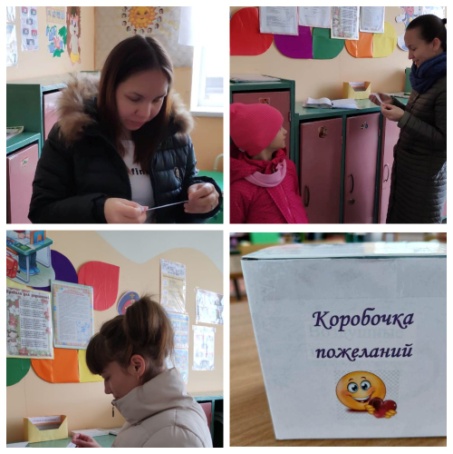 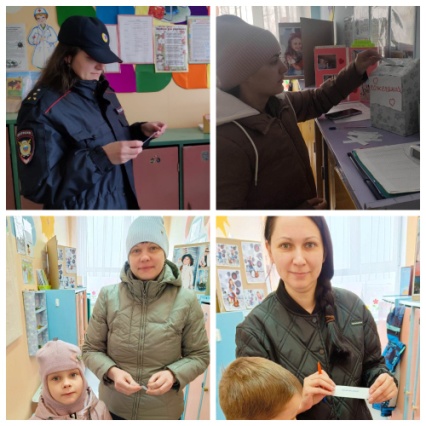 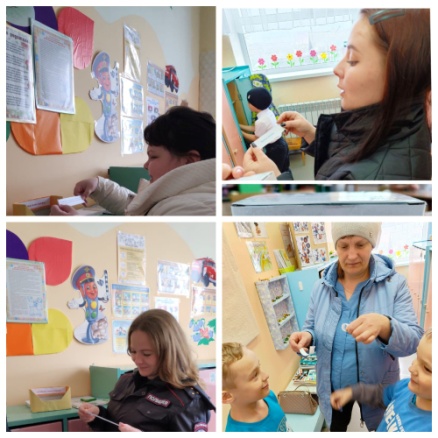 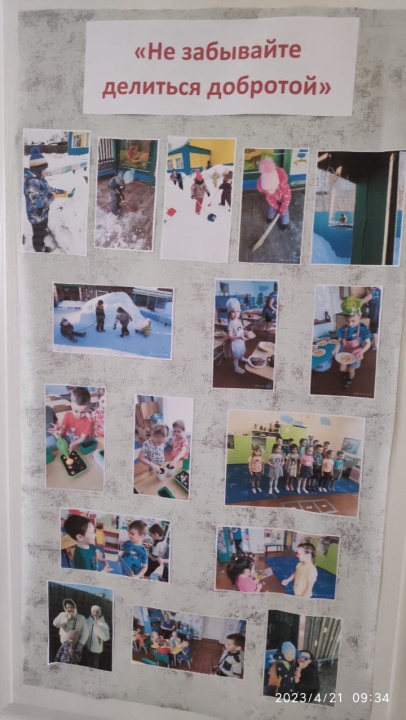 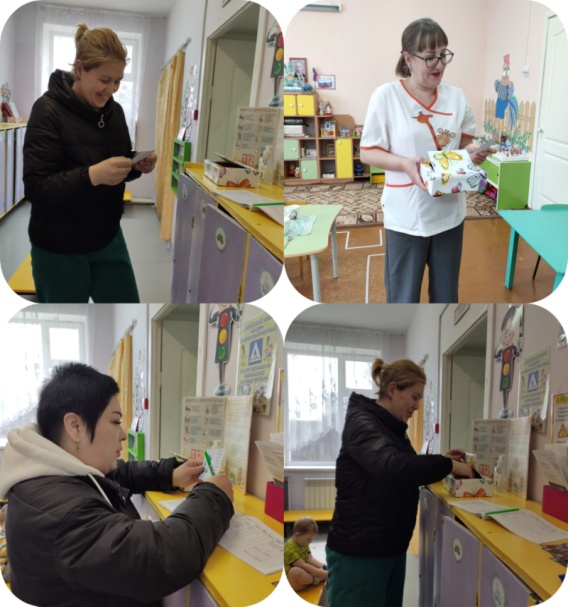 